Academy Forum 3: Designing Authentic AssessmentsLauren Harvey & Jim Woolley, Learning and Teaching Enhancement UnitUKPSF Mapping: A1, A3, A4, K2, K4, V3February 2022What are authentic assessments?Outlined below are definitions from key articles. All the authors suggest that authentic assessments:Assess the skills required of a graduate from the programmeReflect real world scenarios that the student may well come across in the future“authentic assessment aims to integrate what happens in the classroom with employment, replicating the tasks and performance standards typically faced by professionals in the world of work”.Verónica Villarroel, Susan Bloxham, Daniela Bruna, Carola Bruna & Constanza Herrera-Seda (2018) Authentic assessment: creating a blueprint for course design, Assessment & Evaluation in Higher Education, 43:5, 840-854, DOI: 10.1080/02602938.2017.141239“an assessment requiring students to use the same competencies, or combinations of knowledge, skills, and attitudes, that they need to apply in the criterion situation in professional life.”Gulikers, J. T. . et al. (2004) A Five-Dimensional Framework for Authentic Assessment. Educational technology research and development. [Online] 52 (3), 67–86“Whitelock and Cross (2011) … summarise the common features of an authentic assessment, which include:A range of assessment tasks rather than just “traditional” onesCollaboration that is similar to that experienced by practitioners or experts in the fieldProblem tasks that are like those encountered by practitioners or experts in the fieldResources taken specifically from real-world case studies or researchSimulations of role play or scenarios”Osborne, R. et al. (2013) Integrating technologies into ‘“authentic”’ assessment design: an affordances approach. Research in learning technology. [Online] 211–18.JISC in their recent report on The Future of Assessment: Five principles, five targets for 2025 outline Authentic Assessment as one of its key tenets. For JISC there is a direct relationship with technology – they suggest that authentic assessments are ‘designed to prepare students for what they do next, using technology they will use in their careers’. You can view the full report online, which includes other principles as well, including: accessible assessment, appropriately automated assessment, continuous assessment, and secure assessment. Looking for inspiration?If you need some ideas for designing assessments, take a look at Prof Kay Sambell and Prof Sally Brown’s Covid-19 Assessment Collection. This resource includes authentic assessments from across the sector – plenty of examples here to draw on. Also, check out Brown and Sambell’s Writing Better Assignments in the post Covid-19 Era for some further tips as to how you mightWhat are the benefits of Authentic Assessment?Interesting and rewardingDriver for learningMotivating studentsDeveloping higher order thinking skillsDeveloping a wide range of skillsOpportunities for inclusive practicePromote academic integrityLink well to real-world challengesDesigning Authentic AssessmentVillarroel et al. (2018), propose four steps to Designing Authentic Assessment: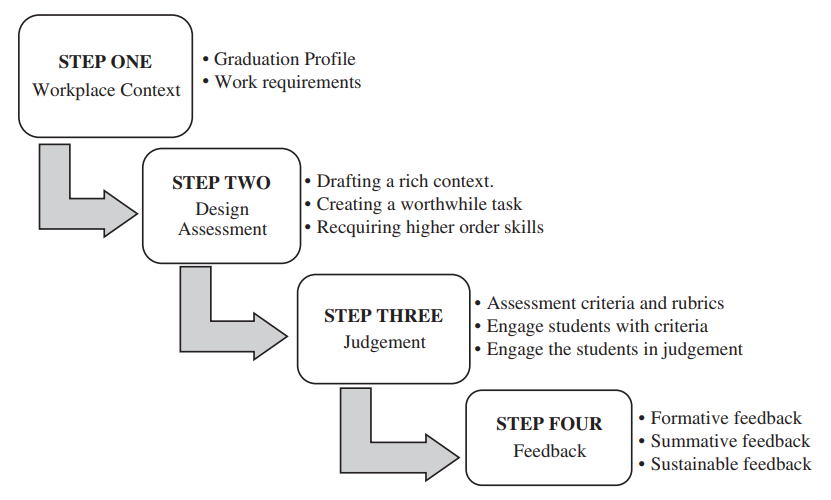 847Using technology for authentic assessment: which tool should I use?The following supported tools are available for assessment at Aberystwyth University. Choose the task first before choosing the tool. Turnitin – generates similarity report, rich feedback mechanismsBlackboard Assignment – multiple files submitted, supports group assessmentPanopto for Assignment – students create a recording and submit an mp4 filePanopto for Assessment – an oral examination or in person presentation is recorded for scrutiny by External Examiner or for the student to examine in the futureBlogs – students reflect on their learning and present information based on a process. Other students can comment on their blogJournals – an individual space for the student and the tutor. Use this type of tool for reflectionsBlackboard tests – a variety of questions presented to students to reflect their knowledge and understandingAn institutional-wide review of authentic assessments.This case study is an analysis of a review of assessment practices at an Australian University. The case study emphasised the importance for a shared dialogue and understanding of authentic assessment and building links with industry in its design.Each course team at the institution undertook the following:course teams worked together to map the curriculum, including where graduate attributes and professional competencies were being taught and assessed;course teams created course learning outcomes that were aligned to the graduate attributes;course teams redesigned unit learning outcomes to align to the course learning outcomes;course teams developed or revised assessment tasks to measure students’ graduate/professional competencies and disciplinary knowledge;course teams reviewed and re-mapped the curriculum to reflect the shifts that were made.The paper offers a review of this intervention as well as advocating for a wider consultation with industry to establish authentic assessments. ReferenceHains-Wesson, R. et al. (2020) STEM academic teachers’ experiences of undertaking authentic assessment-led reform: a mixed method approach. Studies in higher education (Dorchester-on-Thames). [Online] 45 (9), 1797–1808.Help at Aberystwyth University?Need your students to develop certain digital skills or proficiencies before undertaking an authentic assessment? Check out LinkedIn Learning for lots of content that can help develop students’ skills. Computer Science, Geography, Psychology, Business, IBERS, Lifelong Learning and the Students Union have their own Academic Champions of Enterprise. You can view a recording on this subject from one of our Learning and Teaching Conferences. Current practices:English and Creative Writing: Masters ModuleStudents need to submit a book proposal and give a pitch to publishers. Modern LanguagesTranslation tasks. Consider translation for different audiences.  Computer ScienceApplying a concept or idea to a different scenario. Skills required of graduates Group 1: Building independence – self-regulationDoing research outside the class and building up awareness of fieldBuilding up ability to engage with feedback Resilience and independence – see more self-regulationSelf-reflectionNot avoid feedback – apply the feedback Derive a to-do list based on feedbackDon’t know how to turn feedback and do it into something next weekActionable Basic undergraduate skills – that we notice our undergraduates don’t haveFinding information – start back at the beginningThink about the induction skills requiredGroup 2: Presentation skillsNeed for certain technical knowledgeNeed to have knowledge of software cycle in industryNeed for confidence to enter the industrial workplace as a computer scientistTechnical knowledge of handling data – qualitative and quantitative dataCreate a structure of an argument and critical analysis – a key skillCreative writers: certain technical skills and awareness of publishing cyclesLiterary critics – find evidence, capacity to structure an argumentAwareness of sector